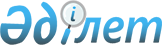 Бұланды аудандық мәслихатының 2018 жылғы 25 желтоқсандағы № 6С-34/1 "2019-2021 жылдарға арналған Бұланды ауданының Макинск қаласының және ауылдық округтерінің бюджеттері туралы" шешіміне өзгерістер мен толықтырулар енгізу туралыАқмола облысы Бұланды аудандық мәслихатының 2019 жылғы 22 тамыздағы № 6С-44/1 шешімі. Ақмола облысының Әділет департаментінде 2019 жылғы 28 тамызда № 7343 болып тіркелді
      РҚАО-ның ескертпесі.

      Құжаттың мәтінінде түпнұсқаның пунктуациясы мен орфографиясы сақталған.
      Қазақстан Республикасының 2008 жылғы 4 желтоқсандағы Бюджет кодексiнiң 106 бабының 4 тармағына, 109-1 бабына, "Қазақстан Республикасындағы жергiлiктi мемлекеттiк басқару және өзiн-өзi басқару туралы" Қазақстан Республикасының 2001 жылғы 23 қаңтардағы Заңының 6 бабының 1 тармағына сәйкес, Бұланды аудандық мәслихаты ШЕШIМ ҚАБЫЛДАДЫ:
      1. Бұланды аудандық мәслихатының "2019-2021 жылдарға арналған Бұланды ауданының Макинск қаласының және ауылдық округтерінің бюджеттері туралы туралы" 2018 жылғы 25 желтоқсандағы № 6С-34/1 шешіміне (Нормативтік құқықтық актілерді мемлекеттік тіркеу тізілімінде № 7051 болып тіркелген, 2019 жылғы 24 каңтарда Қазақстан Республикасы нормативтік құқықтық актілерінің электрондық түрдегі эталондық бақылау банкінде жарияланған) шешіміне келесі өзгерістер мен толықтырулар енгізілсін:
      1 тармақ жаңа редакцияда баяндалсын:
      "1. 2019-2021 жылдарға арналған Макинск қаласының бюджет тиісінше 1, 2 және 3 қосымшаларға сәйкес, соның ішінде 2019 жылға келесі көлемдерде бекітілсін:
      1) кірістер – 113065,3 мың теңге, соның ішінде:
      салықтық түсімдер – 91678,0 мың теңге;
      трансферттер түсімдері – 21387,3 мың теңге;
      2) шығындар – 114372,0 мың теңге;
      3) қаржы активтерімен операциялар бойынша сальдо – 0,0 мың теңге:
      4) бюджет тапшылығы (профициті) – - 1306,7 мың теңге;
      5) бюджет тапшылығын қаржыландыру (профицитті пайдалану) – 1306,7 мың теңге:
      бюджет қаражатының пайдаланылатын қалдықтары – 1306,7 мың теңге.";
      2 тармақ жаңа редакцияда баяндалсын:
      "2. 2019-2021 жылдарға арналған Вознесенка ауылдық округінің бюджет тиісінше 4, 5 және 6 қосымшаларға сәйкес, соның ішінде 2019 жылға келесі көлемдерде бекітілсін:
      1) кірістер – 17147,4 мың теңге, соның ішінде:
      салықтық түсімдер – 2294,0 мың теңге;
      трансферттер түсімдері – 14853,4 мың теңге;
      2) шығындар – 18592,6 мың теңге;
      3) қаржы активтерімен операциялар бойынша сальдо – 0,0 мың теңге:
      4) бюджет тапшылығы (профициті) – - 1445,2 мың теңге;
      5) бюджет тапшылығын қаржыландыру (профицитті пайдалану) – 1445,2 мың теңге:
      бюджет қаражатының пайдаланылатын қалдықтары – 1445,2 мың теңге.";
      3 тармақтың 1), 2) тармақшалары жаңа редакцияда баяндалсын:
      1) кірістер – 12710,9 мың теңге, соның ішінде:
      салықтық түсімдер – 2122,0 мың теңге;
      трансферттер түсімдері – 10588,9 мың теңге;
      2) шығындар – 12710,9 мың теңге;";
      5-1, 5-2, 5-3 тармақтармен толықтырылсын:
      "5-1. 2019 жылға Макинск қаласының бюджеттінде 21387,3 мың теңге сомасында нысаналы трансферттер қарастырылсын, соның ішінде:
      1) республикалық бюджеттен 3287,3 мың теңге сомасында ағымдағы нысаналы трансферттер, соның ішінде:
      1896,3 мың теңге азаматтық қызметшілердің жекелеген санаттарының, мемлекеттік бюджет қаражаты есебінен ұсталатын ұйымдар қызметкерлерінің, қазыналық кәсіпорындар қызметкерлерінің жалақысын көтеруге;
      1391,0 мың теңге мемлекеттік әкімшілік қызметшілердің жекелеген санаттарының жалақысын көтеруге;
      2) облыстық бюджеттен 300,0 мың теңге сомасында ағымдағы нысаналы трансферттер, соның ішінде:
      300,0 мың теңге бюджеттік атқару есебінің бірыңғай ақпараттық алаңнын енгізуге;
      3) аудандық бюджеттен 17800,0 мың теңге сомасында ағымдағы нысаналы трансферттер, соның ішінде:
      6800,0 мың теңге қатты – тұрмыстық қалдықтары полигонына жобалау-сметалық құжаттаманы әзірлеуге;
      6000,0 мың теңге "Жеңіс" саябағын жайластыруға;
      5000,0 мың теңге кәріз су ағызарды және көпірлерді жөндеуге, қалпына келтіруге.";
      "5-2. 2019 жылға Вознесенка ауылдық округінің бюджеттінде 1511,4 мың теңге сомасында нысаналы трансферттер қарастырылсын, соның ішінде:
      1) республикалық бюджеттен 1211,4 мың теңге сомасында ағымдағы нысаналы трансферттер, соның ішінде:
      360,3 мың теңге азаматтық қызметшілердің жекелеген санаттарының, мемлекеттік бюджет қаражаты есебінен ұсталатын ұйымдар қызметкерлерінің, қазыналық кәсіпорындар қызметкерлерінің жалақысын көтеруге;
      851,1 мың теңге мемлекеттік әкімшілік қызметшілердің жекелеген санаттарының жалақысын көтеруге;
      2) облыстық бюджеттен 300,0 мың теңге сомасында ағымдағы нысаналы трансферттер, соның ішінде:
      300,0 мың теңге бюджеттік атқару есебінің бірыңғай ақпараттық алаңнын енгізуге.";
      "5-3. 2019-2021 жылдарға арналған Қараөзек ауылдық округінің бюджетінде 869,9 мың теңге сомасында нысаналы трансферттер қарастырылсын, соның ішінде:
      1) республикалық бюджеттен 569,9 мың теңге сомасында ағымдағы нысаналы трансферттер, соның ішінде:
      110,9 мың теңге азаматтық қызметшілердің жекелеген санаттарының, мемлекеттік бюджет қаражаты есебінен ұсталатын ұйымдар қызметкерлерінің, қазыналық кәсіпорындар қызметкерлерінің жалақысын көтеруге;
      459,0 мың теңге мемлекеттік әкімшілік қызметшілердің жекелеген санаттарының жалақысын көтеруге;
      2) облыстық бюджеттен 300,0 мың теңге сомасында ағымдағы нысаналы трансферттер, соның ішінде:
      300,0 мың теңге бюджеттік атқару есебінің бірыңғай ақпараттық алаңнын енгізуге.";
      көрсетілген шешімнің 1, 4, 7 қосымшалары, осы шешімнің 1, 2, 3 қосымшаларына сәйкес жаңа редакцияда баяндалсын.
      2. Осы шешім Ақмола облысының Әділет департаментінде мемлекеттік тіркелген күнінен бастап күшіне енеді және 2019 жылдың 1 қаңтарынан бастап қолданысқа енгізіледі.
      "КЕЛІСІЛДІ" 2019 жылға арналған Макинск қаласының бюджеті 2019 жылға арналған Вознесенка ауылдық округінің бюджеті 2019 жылға арналған Қараөзек ауылдық округінің бюджеті
					© 2012. Қазақстан Республикасы Әділет министрлігінің «Қазақстан Республикасының Заңнама және құқықтық ақпарат институты» ШЖҚ РМК
				
      Кезектен тыс
44-сессияның төрағасы

А.Есентұров

      Аудандық мәслихаттың
хатшысы

Ш.Құсайынов

      Бұланды ауданының әкімдігі
Бұланды аудандық
мәслихатының
2019 жылғы 22 тамыздағы
№ 6С-44/1 шешіміне
1 қосымшаБұланды аудандық
мәслихатының
2018 жылғы 25 желтоқсандағы
№ 6С-34/1 шешіміне
1 қосымша
Санаты
Санаты
Санаты
Санаты
Сома
мың теңге
 Сыныбы
 Сыныбы
 Сыныбы
Сома
мың теңге
Кіші сыныбы
Кіші сыныбы
Сома
мың теңге
Атауы
Сома
мың теңге
1
2
3
4
5
I. Кірістер
113065,3
1
Салықтық түсімдер
91678,0
01
Табыс салығы
39466,0
2
Жеке табыс салығы
39466,0
04
Меншiкке салынатын салықтар
52212,0
1
Мүлiкке салынатын салықтар
1280,0
3
Жер салығы
16254,0
4
Көлiк құралдарына салынатын салық
34678,0
4
Трансферттердің түсімдері
21387,3
02
Мемлекеттiк басқарудың жоғары тұрған органдарынан түсетiн трансферттер
21387,3
3
Аудандардың (облыстық маңызы бар қаланың) бюджетінен трансферттер
21387,3
Функционалдық топ 
Функционалдық топ 
Функционалдық топ 
Функционалдық топ 
Сома
Бюджеттік бағдарламалардың әкiмшiсi
Бюджеттік бағдарламалардың әкiмшiсi
Бюджеттік бағдарламалардың әкiмшiсi
Сома
Бағдарлама
Бағдарлама
Сома
Атауы
Сома
1
2
3
4
5
II. Шығындар
114372,0
01
Жалпы сипаттағы мемлекеттiк қызметтер
34002,4
124
Аудандық маңызы бар қала, ауыл, кент, ауылдық округ әкімінің аппараты
34002,4
001
Аудандық маңызы бар қала, ауыл, кент, ауылдық округ әкімінің қызметін қамтамасыз ету жөніндегі қызметтер
32662,4
022
Мемлекеттік органның күрделі шығыстары
1340,0
06
Әлеуметтiк көмек және әлеуметтiк қамсыздандыру
13383,6
124
Аудандық маңызы бар қала, ауыл, кент, ауылдық округ әкімінің аппараты
13383,6
003
Мұқтаж азаматтарға үйде әлеуметтік көмек көрсету
13383,6
07
Тұрғын үй-коммуналдық шаруашылық
43444,0
124
Аудандық маңызы бар қала, ауыл, кент, ауылдық округ әкімінің аппараты
43444,0
008
Елді мекендердегі көшелерді жарықтандыру
10800,0
009
Елді мекендердің санитариясын қамтамасыз ету
12139,0
010
Жерлеу орындарын ұстау және туыстары жоқ адамдарды жерлеу
377,0
011
Елді мекендерді абаттандыру мен көгалдандыру
20128,0
12
Көлiк және коммуникация
8291,0
124
Аудандық маңызы бар қала, ауыл, кент, ауылдық округ әкімінің аппараты
8291,0
013
Аудандық маңызы бар қалаларда, кенттерде, ауылдарда, ауылдық округтерде автомобиль жолдарының жұмыс істеуін қамтамасыз ету
8291,0
15
Трансферттер
15251,0
124
Аудандық маңызы бар қала, ауыл, кент, ауылдық округ әкімінің аппараты
15251,0
043
Бюджеттік алып коюлар
15251,0
III. Қаржы активтерiмен операциялар бойынша сальдо 
0,0
IV. Бюджет тапшылығы (профициті)
-1306,7
V. Бюджет тапшылығын қаржыландыру (профицитті пайдалану)
1306,7
Бюджет қаражаттарының пайдаланылатын қалдықтары
1306,7
8
Бюджет қаражаттарының пайдаланылатын қалдықтары
1306,7
01
Бюджет қаражаты қалдықтары
1306,7
1
Бюджет қаражатының бос қалдықтары
1306,7Бұланды аудандық
мәслихатының
2019 жылғы 22 тамыздағы
№ 6С-44/1 шешіміне
2 қосымшаБұланды аудандық
мәслихатының
2018 жылғы 25 желтоқсандағы
№ 6С-34/1 шешіміне
4 қосымша
Санаты
Санаты
Санаты
Санаты
Сома
мың теңге
Сыныбы
Сыныбы
Сыныбы
Сома
мың теңге
Кіші сыныбы
Кіші сыныбы
Сома
мың теңге
Атауы
1
2
3
4
5
I. Кірістер
17147,4
1
Салықтық түсімдер
2294,0
01
Табыс салығы
578,0
2
Жеке табыс салығы
578,0
04
Меншiкке салынатын салықтар
1716,0
1
Мүлiкке салынатын салықтар
115,0
3
Жер салығы
97,0
4
Көлiк құралдарына салынатын салық
1504,0
4
Трансферттердің түсімдері
14853,4
02
Мемлекеттiк басқарудың жоғары тұрған органдарынан түсетiн трансферттер
14853,4
3
Аудандардың (облыстық маңызы бар қаланың) бюджетінен трансферттер
14853,4
Функционалдық топ 
Функционалдық топ 
Функционалдық топ 
Функционалдық топ 
Сома
Бюджеттік бағдарламалардың әкiмшiсi
Бюджеттік бағдарламалардың әкiмшiсi
Бюджеттік бағдарламалардың әкiмшiсi
Сома
Бағдарлама 
Бағдарлама 
Сома
Атауы
Сома
1
2
3
4
5
II. Шығындар
18592,6
01
Жалпы сипаттағы мемлекеттiк қызметтер
14528,7
124
Аудандық маңызы бар қала, ауыл, кент, ауылдық округ әкімінің аппараты
14528,7
001
Аудандық маңызы бар қала, ауыл, кент, ауылдық округ әкімінің қызметін қамтамасыз ету жөніндегі қызметтер
14228,7
022
Мемлекеттік органның күрделі шығыстары
300,0
06
Әлеуметтiк көмек және әлеуметтiк қамсыздандыру
1371,9
124
Аудандық маңызы бар қала, ауыл, кент, ауылдық округ әкімінің аппараты
1371,9
003
Мұқтаж азаматтарға үйде әлеуметтік көмек көрсету
1371,9
07
Тұрғын үй-коммуналдық шаруашылық
2692,0
124
Аудандық маңызы бар қала, ауыл, кент, ауылдық округ әкімінің аппараты
2692,0
008
Елді мекендердегі көшелерді жарықтандыру
872,0
011
Елді мекендерді абаттандыру мен көгалдандыру
1326,0
014
Елді мекендерді сумен жабдықтауды ұйымдастыру
494,0
III. Қаржы активтерiмен операциялар бойынша сальдо 
0,0
IV. Бюджет тапшылығы (профициті)
-1445,2
V. Бюджет тапшылығын қаржыландыру (профицитті пайдалану)
1445,2
Бюджет қаражаттарының пайдаланылатын қалдықтары
1445,2
8
Бюджет қаражаттарының пайдаланылатын қалдықтары
1445,2
01
Бюджет қаражаты қалдықтары
1445,2
1
Бюджет қаражатының бос қалдықтары
1445,2Бұланды аудандық
мәслихатының
2019 жылғы 22 тамыздағы
№ 6С-44/1 шешіміне
3 қосымшаБұланды аудандық
мәслихатының
2018 жылғы 25 желтоқсандағы
№ 6С-34/1 шешіміне
7 қосымша
Санаты
Санаты
Санаты
Санаты
Сома
мың теңге
Сыныбы
Сыныбы
Сыныбы
Сома
мың теңге
Кіші сыныбы
Кіші сыныбы
Сома
мың теңге
Атауы
Сома
мың теңге
1
2
3
4
5
I. Кірістер
12710,9
1
Салықтық түсімдер
2122,0
01
Табыс салығы
181,0
2
Жеке табыс салығы
181,0
04
Меншiкке салынатын салықтар
1941,0
1
Мүлiкке салынатын салықтар
56,0
3
Жер салығы
73,0
4
Көлiк құралдарына салынатын салық
1812,0
4
Трансферттердің түсімдері
10588,9
02
Мемлекеттiк басқарудың жоғары тұрған органдарынан түсетiн трансферттер
10588,9
3
Аудандардың (облыстық маңызы бар қаланың) бюджетінен трансферттер
10588,9
Функционалдық топ 
Функционалдық топ 
Функционалдық топ 
Функционалдық топ 
Сома
Бюджеттік бағдарламалардың әкiмшiсi 
Бюджеттік бағдарламалардың әкiмшiсi 
Бюджеттік бағдарламалардың әкiмшiсi 
Сома
Бағдарлама 
Бағдарлама 
Сома
Атауы
Сома
1
2
3
4
5
II. Шығындар
12710,9
01
Жалпы сипаттағы мемлекеттiк қызметтер
10996,9
124
Аудандық маңызы бар қала, ауыл, кент, ауылдық округ әкімінің аппараты
10996,9
001
Аудандық маңызы бар қала, ауыл, кент, ауылдық округ әкімінің қызметін қамтамасыз ету жөніндегі қызметтер
10696,9
022
Мемлекеттік органның күрделі шығыстары
300,0
07
Тұрғын үй-коммуналдық шаруашылық
996,0
124
Аудандық маңызы бар қала, ауыл, кент, ауылдық округ әкімінің аппараты
996,0
008
Елді мекендердегі көшелерді жарықтандыру
696,0
011
Елді мекендерді абаттандыру мен көгалдандыру
300,0
12
Көлiк және коммуникация
718,0
124
Аудандық маңызы бар қала, ауыл, кент, ауылдық округ әкімінің аппараты
718,0
013
Аудандық маңызы бар қалаларда, кенттерде, ауылдарда, ауылдық округтерде автомобиль жолдарының жұмыс істеуін қамтамасыз ету
718,0
III. Қаржы активтерiмен операциялар бойынша сальдо 
0,0
IV. Бюджет тапшылығы (профициті)
0,0
V. Бюджет тапшылығын қаржыландыру (профицитті пайдалану)
0,0